UDRUŽENJE DISTROFIČARA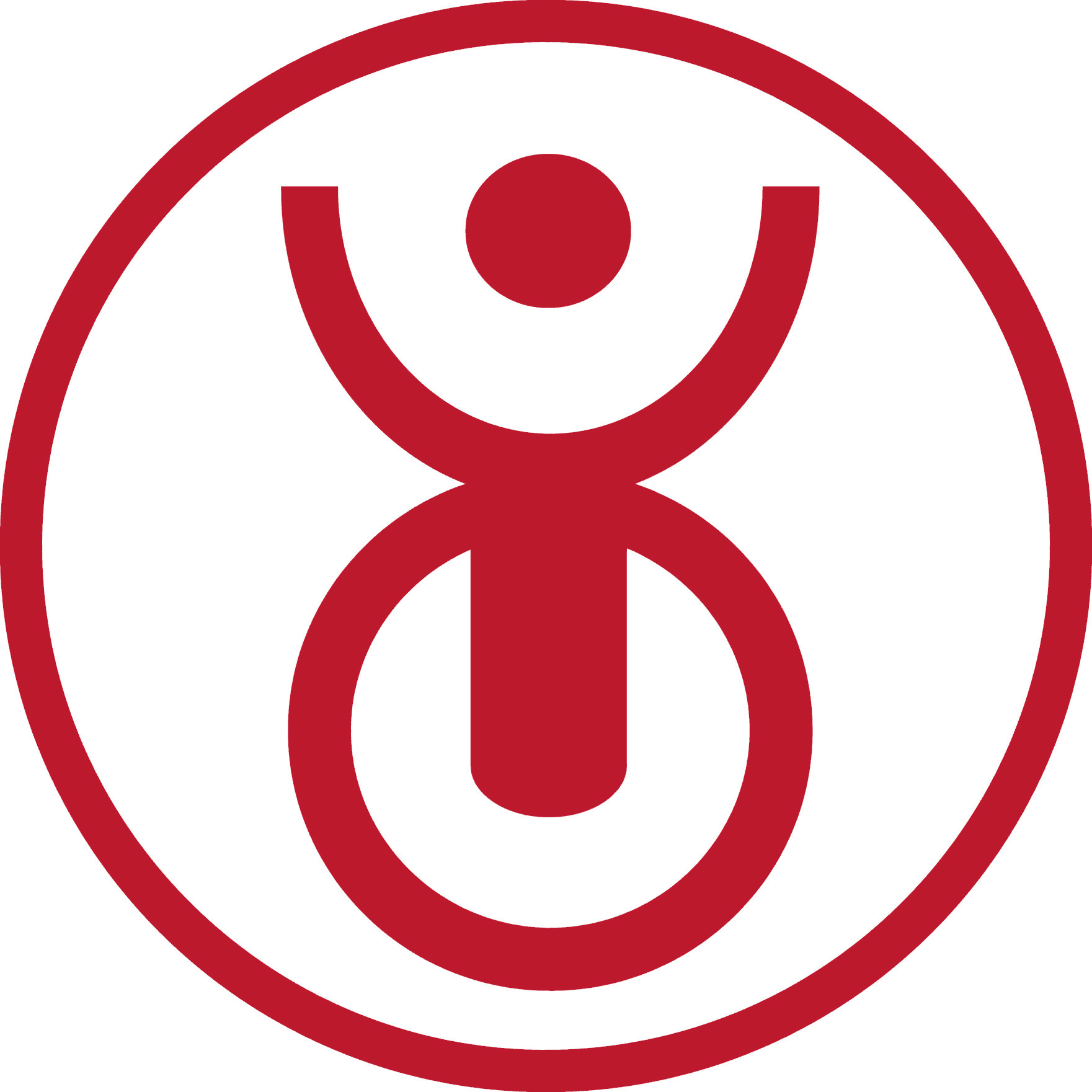 ZLATIBORSKOG OKRUGA UŽICEKneza Lazara 2; 31000 UžiceТel: 031/523-944; 500-122  Fax: 031/511-876Poslovni račun: 355-1000423-39Е-mail: udzouz@ptt.rs  rcosiue@gmail.comУдружење дистрофичара Златиборског округа Ужице расписујеК  О  Н  К  У  Р  Сза новинарске награде "Цвет једнакости"Награда „Цвет једнакости“ додељује се за медијске прилоге који се баве темама инвалидности, промовишу активности, права и достигнућа особа са инвалидитетом, а који су објављени у штампаним, електронским или online медијима од националног, регионалног и локалног значаја.  Наградом „Цвет једнакости“ афирмише се социјални модел инвалидности и активизам особа са инвалидитетом, промовишу се њихови потенцијали, достигнућа, права, инклузивни приступ и креативност.  Прилози са којима аутори конкуришу требало би да подстакну позитивне промене у ставовима људи, боље разумевање и прихватање различитости, као и стварање услова за већу видљивост и укључивање особа са инвалидитетом у све сфере друштвеног живота. Конкурс траје од 04. јануара 2023. до 03. марта 2023. године.Награде ће бити додељене 18. марта 2023. године у оквиру манифестације „Кикини дани“.Услови конкурсаНа конкурс се могу пријавити аутори прилога који живе и раде на територији Србије.Аутори морају бити држављани Србије.Аутори морају имати најмање 18 година.Радови морају бити објављени у медијима у Србији који су уписани у Регистар медија и морају имати видљиво обележје медија у коме су објављени.Сваки учесник може конкурисати са једним радом, који је објављен у периоду од 1. јануара до 31. децембра 2022. године.Уз рад доставити попуњен пријавни формулар (који можете преузети у прилогу) и кратку биографију аутора. Писани радови који се шаљу поштом или е-маилом морају бити скенирани у .пдф формату. Радови објављени на wеб-у, који се шаљу поштом, морају бити нарезани на ДВД са навођењем линка за тај рад. Уз текстове који су објављени на wеб-у, а достављају се е-мајлом, потребно је навести линк за тај чланак на интернету.  НаградеНаграде ће бити додељене за најбољи рад у свим категоријама и по једна награда за сваку од четири категорије – телевизијски прилог, радијски прилог, интернет и прилог у штампи. Жири задржава право да у случају незадовољавајућег квалитета радова или непријављених радова, не додели награду у некој од категорија.Награде додељује стручни жири кога чине новинари.Награде по категоријама подразумевају једнак новчани износ и плакете, док ће аутору најбољег рада у свим категоријама бити додељена и статуа „Цвет једнакости“.Начин и рок за достављање радоваРадови се могу доставити поштом на адресу: Удружење дистрофичара Златиборског округа Ужице, Улица Кнеза Лазара број 2, 31000 Ужице, са назнаком - За новинарски конкурс „Цвет једнакости“ или е-маил-ом на адресу rcosiue@gmail.com (у Subject е-маила уписати - За новинарски конкурс „Цвет једнакости“). Радове доставити најкасније до 03. марта 2023. у 15 часова. Радови пристигли после наведеног рока неће бити разматрани.За додатне информације особа за контакт је Биљана Суботић, контакт телефони: 031/500-122 и 060/690-96-91 „Кикини дани“Удружење дистрофичара Златиборског округа, у знак сећања на Тијану Петровић – Кику, организује манифестацију „Кикини дани“. Тијана је била дугогодишња портпаролка и активисткиња Удружења. Рођена је 1985. године у Ужицу где је и живела и радила све до фебруара 2013. када нас је прерано напустила.Залагала се за промовисање и употребу адекватне терминологије, заговарала социјални модел инвалидности и његово спровођење у пракси, као и за инклузивни приступ особама са инвалидитетом у друштву, у области образовања, запошљавања, здравствене и социјалне заштите. Њен велики допринос је и у заступању концепта тзв. „универзалног дизајна“, који се односи на приступачност свих јавних површина и објеката особама са инвалидитетом. Резултати њеног ангажовања превазилазили су оквире локалне заједнице и имали су велики утицај на комплетно српско друштво. До дана када нас је прерано напустила, фебруара 2013. године, Тијана је свакодневно спроводила своју мисију и мисију Удружења - унапређење положаја особа са инвалидитетом и стварање једнаких могућности за њих у друштву.Намера нам је да и даље негујемо и спроводимо Тијанине идеје, а један од начина за то је и конкурс који смо расписали. Због тога, али пре свега због сећања на нашу Кику, желимо да конкурс за новинарску награду „Цвет једнакости” и манифестација „Кикини дани”, која ће се девети пут заредом одржати у марту 2022. године, постану традиција. 